Фототаблица от 11.02.2020по адресу: ХМАО-Югра, г. Сургут, ул. Чехова, д. 6/2.Съемка проводилась в 15 часов 17 минут.Фото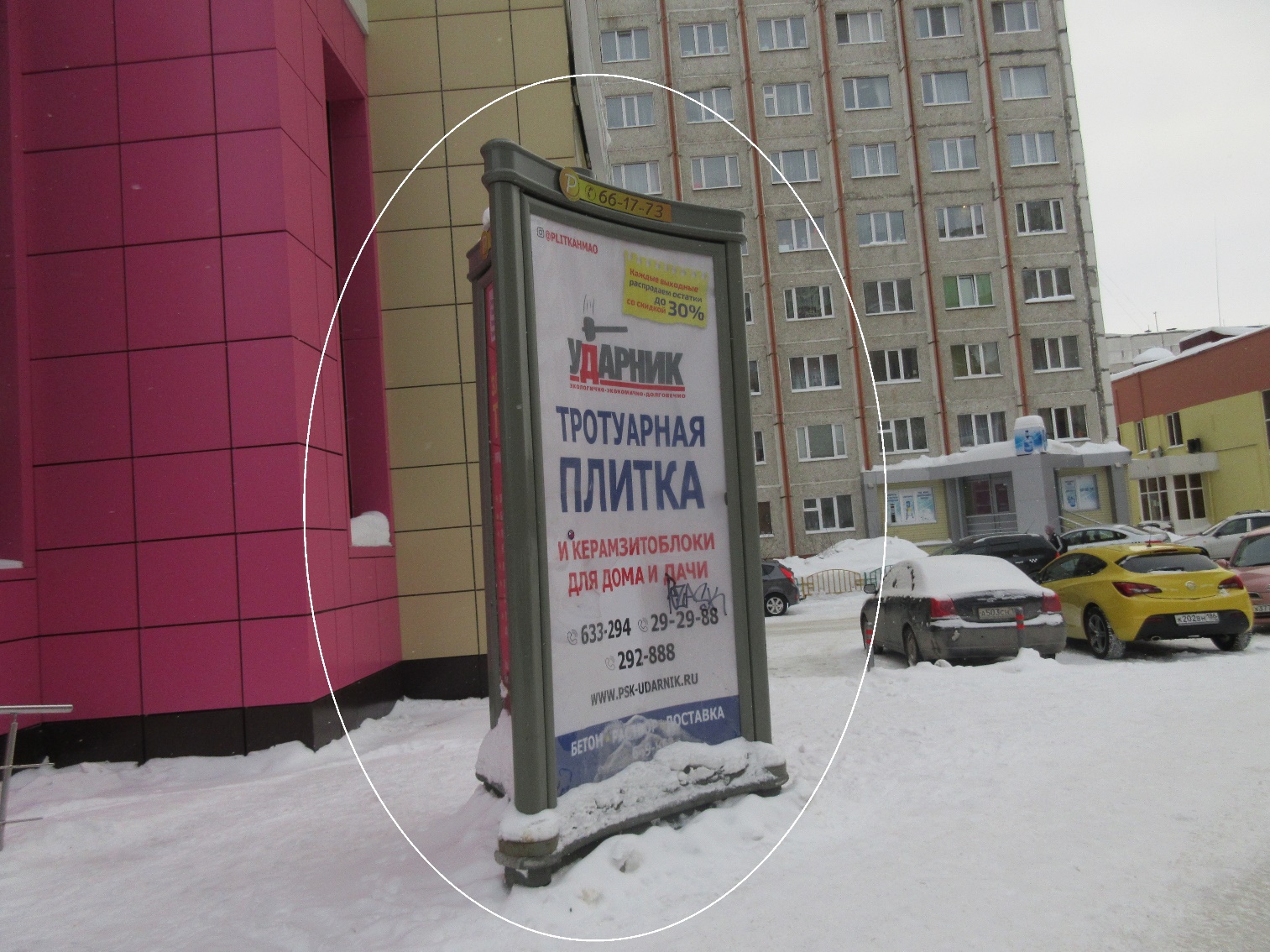 Главный специалист                    								                    Большаков А.А.отдела административного контроляконтрольного управления Администрации города           